Rückschlagklappe RSK 100Verpackungseinheit: 1 StückSortiment: K
Artikelnummer: 0092.0426Hersteller: MAICO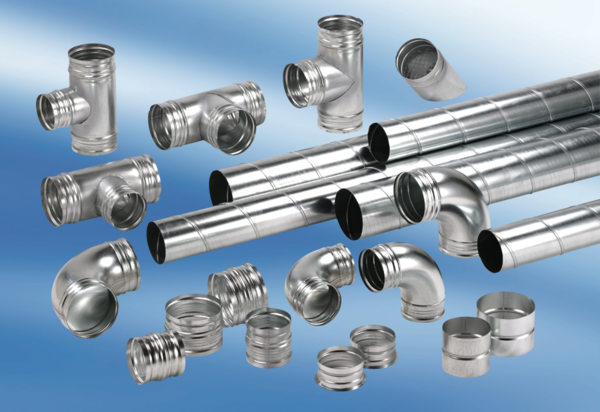 